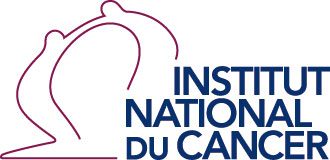 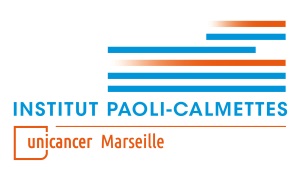 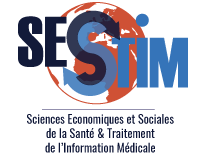 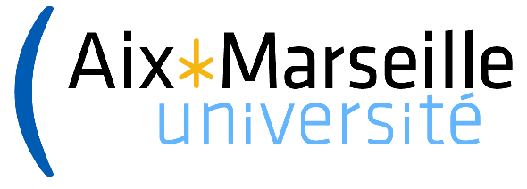 Appel à candidatures 2020Création d’une chaire de recherche en sciences humaines et sociales : « Démocratie sanitaire / empowerment :implication des citoyens et des personnes touchées par le cancer »Descriptif du projetAttention nouveau site de soumission des projets, consulter le site avant la date limite de soumissionDate limite de soumission des projets : 14 mai 2020 à 16h00Document à soumettre en ligne (Uploader/téléverser) dans la rubrique « descriptif du projet »AAC Chaire SHS-EPW - n° du dossier :Veuillez indiquer le n° de dossier attribué par le portail PROJETS (Menu "Dépôt de projets")Titre du programme :Coordonnateur du projet :Adresse de correspondance et lieu d’exercice/ Address and place of work:Contenu du dossier :     Maximum 20 pagesCV détaillé (activités scientifiques et pédagogiques antérieures, compétences, méthodologiques, d'encadrement, de missions de valorisation, d'expertises etc.)Liste des cinq publications les plus pertinentes par rapport au programme de recherche proposé.Descriptif structuré du programme de recherche, du programme pédagogique et d’animation scientifique. Ces programmes devront contenir un descriptif des modalités envisagées pour l’engagement des personnes touchées par le cancer, professionnels de santé et citoyens.Descriptif des actions de diffusion et de valorisation des travaux.Recensement indicatif des besoins de financement pour la chaire et des modalités de financement que le titulaire mettra en œuvre.Contents of the file:    Maximum 20 pages · Detailed CV of the applicant (publications, academic appointments, training and mentoring, research grants, national/international research collaborations etc.)List of five published works most relevant to the research program in question. Structured description of plans for research, teaching and scientific leadership. These plans should outline the methods intended to be used to engage people affected by cancer, health professionals and citizens;Expected actions to disseminate and capitalize upon this scientific program.Indicative list of the Chairholder’s funding requirements and the funding procedures that the Chairholder intends to follow.Le projet doit être rédigé en anglais